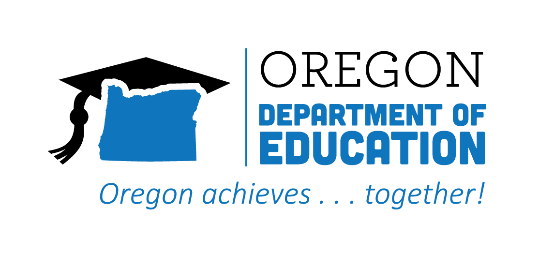 Oregon Educator Talent Pool Recommendation FormComplete this form and email it to Jenni Knaus. If you have any questions about the form or process, contact Communications Specialist Jenni Knaus by email or phone at (503) 947-5860.Please note that this is a confidential process and educators should not be made aware of their recommendation to the Oregon Educator Talent Pool.Your Information				         Nominee InformationName:      Job Title:      Relationship to Nominee:      Work Phone:      Cell Phone:      Email:      Best way to contact:      Name:      Subject/Grade/Position:      School:      District:      Total Years in Education:      Ethnicity (needed for some awards):      Email:      Principal/Supervisor:      Principal/Supervisor phone:      References – Please include names and contact information for at least three others who would be good references for the nominee.  These could be colleagues, community members, or supervisors who would be knowledgeable about his/her work.Reference 1Name:      Relationship to nominee:      Work Phone number:      Cell Phone number:      Email:      Reference 2Name:      Relationship to nominee:      Work Phone number:      Cell Phone number:      Email:      Reference 3Name:      Relationship to nominee:      Work Phone number:      Cell Phone number:      Email:      Reference 4 Name:      Relationship to nominee:      Work Phone number:      Cell Phone number:      Email:      Questions About Nominee: 
Rate educator from 1-10 (10 being highest) on the following four criteria and provide a paragraph to explain your rating.  Be detailed and thorough, with examples whenever possible.Exceptional educational talent as evidenced by effective instructional practices and student learning results in the classroom and school. Rating:      Exemplary educational accomplishments and leadership beyond the classroom that provide models of excellence for the profession. Include committees, mentoring, awards, publications, presentations, etc.Rating:      Strong long-range potential for professional and policy leadership including teacher leadership and mentoring. Predict the educator’s potential to remain in education through their career and continuing impacting the profession.Rating:      Engaging and inspiring presence that motivates and impacts students, colleagues, and the community. Do students perform at higher levels due to the educator, pursue certain careers, credit their success to the educator, etc.?Rating:      Cite evidence of student achievement gains as a result of the educator’s practices.Date Submitted: 